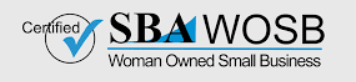 Our mission is to provide elite armed security professionals who serve the high threat needs of the US government, military, and intelligence communities as well as private and commercial concerns, with the most cost-effective, functional, and flexible training facilities available.  It is our vision to provide the highest quality instruction to equip security professionals with the tools, techniques, and training to give them the best skill sets possible in dealing with both armed and unarmed threats.CORE COMPETENCIES – TRAININGBasic & Advanced Tactical Pistol Basic & Advanced Tactical CarbineCombatives & Defensive TacticsClose Quarters Battle (CQB)Attack on VehiclesVehicle searchPersonnel SearchTactical movement & BoundingTactical Combat Casualty Care (TCCC)Simulated munitions training with & w/o Role PlayersLong range fundamentalsBelt fed weapons fundamentalsWeapons SustainmentCORE COMPETENCIES – FACILITIESNumerous 25 – 50 yard gun rangesTwo covered 50 yard gun rangesTwo 200 yard gun rangesA 340 degree gun rangeComplex indoor simulated munitions shoot houseClimate-controlled Defensive Tactics room and classroomBelt fed automatic weapons DUNS: 092819900    CAGE Code: 80XA0 EIN: 47-1063107 NAICS: 541618 – Other Mgt Consulting Srvcs541690 – Security Consulting611519 – Pre-deployment training611620 – Sports and Rec. Instruction611699 – Misc. instruction713990 – Other recreation SAM Registration: Active Credit Cards Accepted: Yes Business Size: Small Business            Company CertificationsWomen Owned Small Business                Staff CertificationsPMP ProfessionalFacility CertificationsVA Dept Criminal Justice System        Contact Information Lynn Kasic   Elite Training Concepts, Inc. 436 Apple Harvest Drive  Hedgesville, WV 25427         Work Ph: (304) 229-8365 Direct Ph: (717) 873-6911 www.ShadowHawkDefense.com                                                                   LKasic@ShadowHawkDefense.com                                  DIFFERENTIATORSA 160-acre private training facility created for high clearance contract security training.Conveniently located approximately 1.25 hours from Dulles Airport.  Located in the 2nd Amendment friendly state of West Virginia.Owners possess current Secret Clearance, and President possesses PMP Certification.CURRENT / PAST PERFORMANCESOC-USA, Troy Lee: 202-503-6405, Troy.Lee@soc-usa.com – Hosting and training classified security personnel for pre-deployment qualification and downrange deployment.  Contract value: $1,200,000+ (October 2015 – Present) Anderson International (AIGS), Jim Lang: 715-302-5030 - For the past 3.5 years Shadow Hawk has been hosting and training classified security personnel for homeland protection details.  Contract value: $38,925 (October 2015 – Present) DIFFERENTIATORSA 160-acre private training facility created for high clearance contract security training.Conveniently located approximately 1.25 hours from Dulles Airport.  Located in the 2nd Amendment friendly state of West Virginia.Owners possess current Secret Clearance, and President possesses PMP Certification.CURRENT / PAST PERFORMANCESOC-USA, Troy Lee: 202-503-6405, Troy.Lee@soc-usa.com – Hosting and training classified security personnel for pre-deployment qualification and downrange deployment.  Contract value: $1,200,000+ (October 2015 – Present) Anderson International (AIGS), Jim Lang: 715-302-5030 - For the past 3.5 years Shadow Hawk has been hosting and training classified security personnel for homeland protection details.  Contract value: $38,925 (October 2015 – Present) 